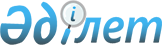 О внесении изменений в Указ Президента Республики Казахстан от 22 января 1999 года № 29 "О мерах по дальнейшей оптимизации системы государственных органов Республики Казахстан"Указ Президента Республики Казахстан от 2 октября 2013 года № 656      Примечание РЦПИ!

      Порядок введения в действие см. п. 2.

      ПОСТАНОВЛЯЮ:



      1. Внести в Указ Президента Республики Казахстан от 22 января 1999 года № 29 «О мерах по дальнейшей оптимизации системы государственных органов Республики Казахстан» (САПП Республики Казахстан, 1999 г., № 1, ст.2; 2000 г., № 54, ст.593; 2001 г., № 1-2, ст.2; № 4-5, ст.43; 2002 г., № 26, ст. 272; № 45, ст.445; 2003 г., № 12, ст. 130; № 16, ст. 160; 2004 г., № 13, ст.166; № 21, ст. 267; № 27, ст. 344; № 48, ст.590; 2005 г., № 16, ст.189; № 27, ст.329; № 30, ст.380; № 49, ст.623; 2006 г, № 7, ст.50; № 26, ст.264; № 28, ст.299; № 30, ст.320; 2007 г., № 30, ст.330; № 33, ст.361; 2008 г., № 10, ст.105; 2009 г., № 5, ст.13; 2010 г., № 27, ст.205; № 51, ст.466; 2011 г., № 2, ст.12; № 34, ст.408; № 59, ст.833; 2012 г., № 32, ст.414; № 42, ст.552; № 58, ст.793; № 59, ст.806) следующие изменения:



      в приложении 4 к вышеназванному Указу:



      строку «Органы финансовой полиции Республики Казахстан» «3375» изложить в следующей редакции:

      «Органы финансовой полиции Республики Казахстан» «3421»;



      строку «Агентство Республики Казахстан по борьбе с экономической и коррупционной преступностью (финансовая полиция)» «363» изложить в следующей редакции:

      «Агентство Республики Казахстан по борьбе с экономической и коррупционной преступностью (финансовая полиция)» «366»;



      строку «территориальные органы финансовой полиции» «2852» изложить в следующей редакции:

      «территориальные органы финансовой полиции» «2895».



      2. Настоящий Указ вводится в действие с 1 января 2014 года.      Президент

      Республики Казахстан                       Н.Назарбаев
					© 2012. РГП на ПХВ «Институт законодательства и правовой информации Республики Казахстан» Министерства юстиции Республики Казахстан
				